Уважаемый Александр Евгеньевич!Прошу Вас опубликовать в газете «Новое время» следующую информацию:Свердловский филиал ОАО «ЭнергосбыТ Плюс» осуществляет поставку электрической энергии потребителям, расположенным на территории Нижнесергинского городского поселения, в том числе поставка электрической энергии осуществляется гражданам, проживающим в многоквартирных жилых домах.В связи с установкой общедомовых приборов учета по следующим адресам: ул. Розы Люксембург д. №№ 89, 90, 92, 94, 96, ул. Отдыха д. 15, ул. Жукова д. 27, гор. Солнечный д. 3, начиная с июля 2016 года будет производиться расчет общедомовых нужд (ОДН) по услуге «Электроэнергия» в соответствии с Постановлением Правительства РФ от 06.05.2011 № 354 «О порядке предоставления коммунальных услуг гражданам».По информации полученной от ОАО «ЭнергосбыТ Плюс».Глава Нижнесергинского городского поселения                                 А. М. ЧекасинИсп. Блинкова Наталья ГеннадьевнаТел. /34398/28-0-12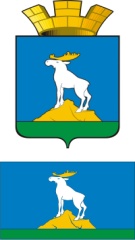 Нижнесергинское  городское поселениеАДМИНИСТРАЦИЯ 623090, ул. Ленина, 4 г. Нижние Серги,  Свердловской областифакс/тел. 28-0-11ОГРН 1069646000874,ИНН 6646011470, КПП 664601001от 22.07.2016г № 1389Главному редакторугазеты «Новое время» А. Е. Черткову